Darba lapa logopēdijā.   Lasu un saprotu.Lasi tekstu!Pavasaris pamodināja no ziemas miega dabu. Kokiem plaukst jaunas, zaļas lapiņas. Pļavās zied pienenes. Augļu dārzus rotā ziedošo ābeļu un ķiršu koki. Jautri čivina putni. Gaisā lidinās krāsaini taureņi. Ārā ir silti. Arī cilvēki jūtas priecīgi.Uzraksti, no cik teikumiem sastāv teksts! _______Ievelc tabulās krustiņus atbilstoši patiesībai!Noraksti  no teksta teikumu, kurā ir 5 vārdi!_______________________________Novērtē savu  darbu!                                 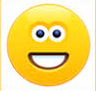 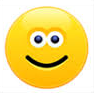 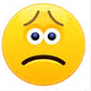 Sastādīja : A. KorošenkoJā.Nē.Pavasaris ir pamodinājis no ziemas dabu.Jā.Nē.No kokiem krīt zaļas lapiņas.Jā.Nē.Pļavās zied pienenes.Jā.Nē.Gaisā lidinās odi.Jā.Nē.Ārā ir auksti.